招标公告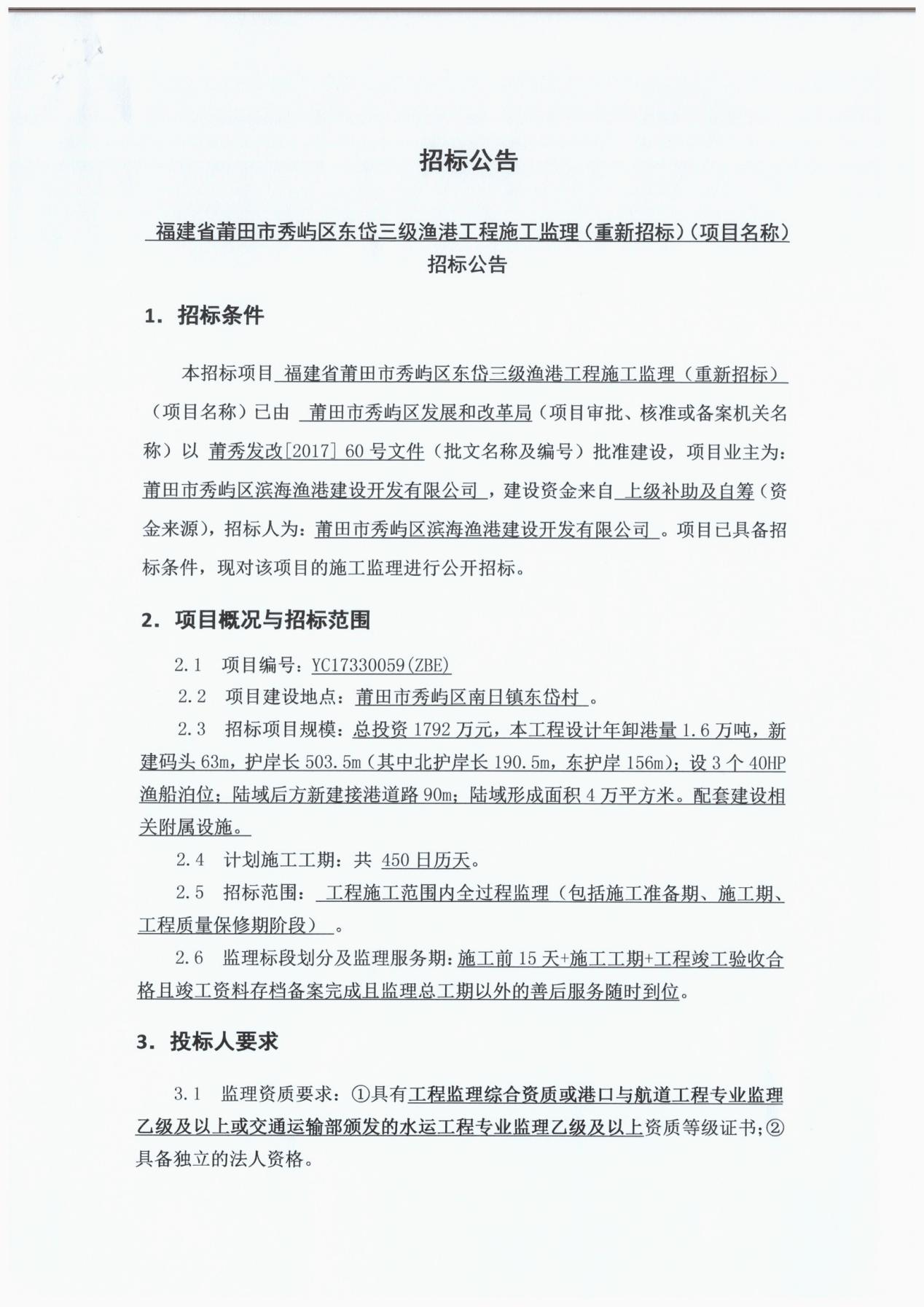 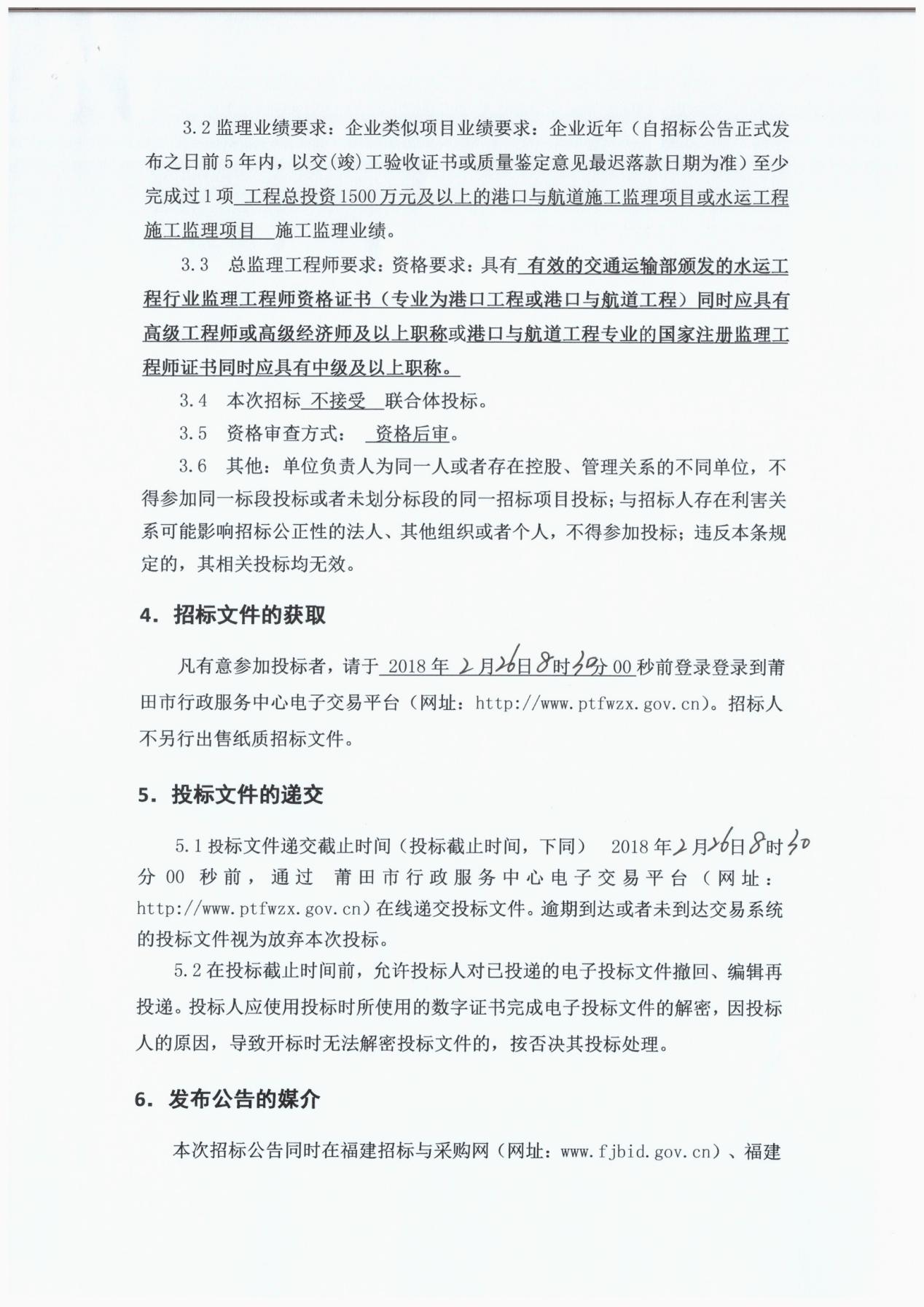 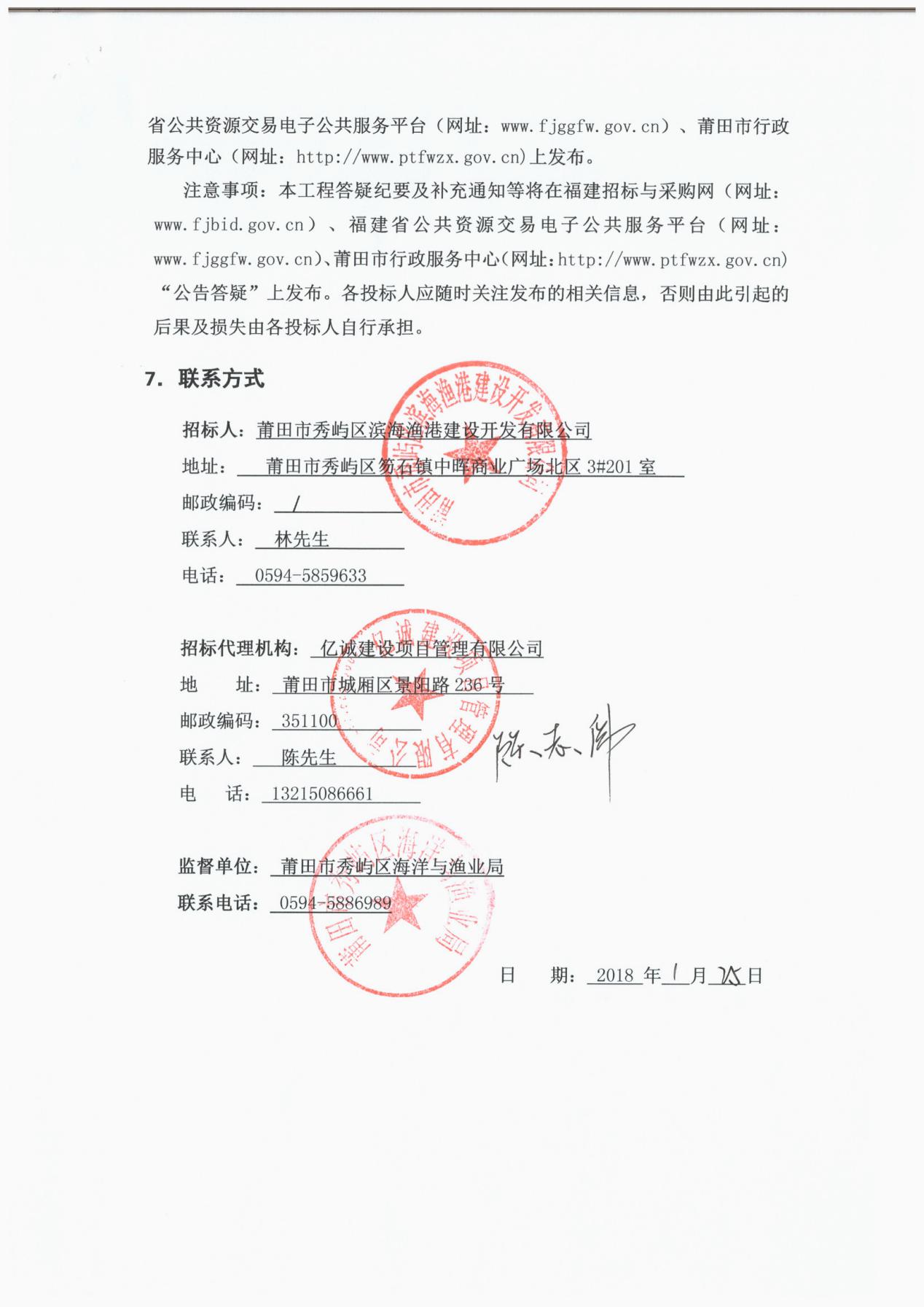 